إعداد :نجمة معيريف  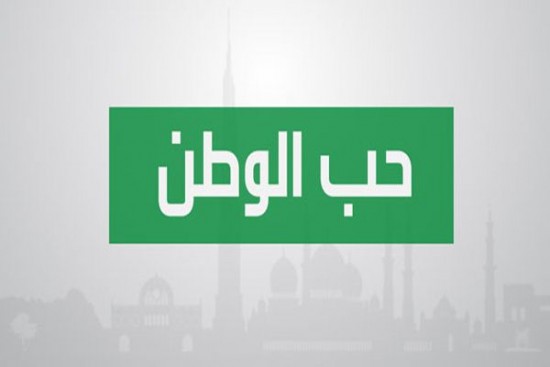 التقويمالوضعيات التعليمية والنشاطات المقترحةالمراحلالتعرف على معنى العائلةالانطلاق من الوضعية  الاخلاص والتضحية صفتان ملازمتان لكل مواطن شريف في سبيل وطنه والنص المسموع اليوم نموذج لذلك.وضعية  الانطلاقالتدريب على الاصغاءتوظظيف أسماء الإشارة والتشبيهات من خلال الاجابات عن الأسئلةالقدرة على والوصف المادي والمعنويسرد الأحداثتعميق الفهمالقدرة على تحديد المعطياتاستنتاج القيمة الأخلاقيةالاسترسال مشافهة باعتماد تقنة السردالتدرب على آداب الحوار توجيهات   : 1 ( قراءة النص المنطوق من طرف الأستاذ وأثناء ذلك يجب المحافظة على التواصل البصري بينه وبين متعلميه، مع الاستعانة بالآداء والحس الحركي و القرائن اللغوية وغير اللغوية  ـ يهيء الأستاذ الظروف المثلى للاستماع ).س _ ماذا سمع مراد وماذا شاهد؟س _ سمع مراد أنين طويل ،وشاهد عسكري ملقى على ظهره ملقى على جانب الطريق .س _ لماذا لم يتوقف ولم يكن فضوليا لمعرفة ماذا جرى ؟ج _  لم يتوقف لأنه يدرك أن الجثث الملقاة على قارعة الطريق لجنود فرنسيين أرادوا سوء بوطننا.س_ كيف كانت حالة مراد النفسية بعد معرفته حقيقة الأمر ؟ وهل استطاع أن يصمد ؟ج _ كان مراد مذهولا لكنه استطاع الصمود.س_ كيف وصف  الكاتب حالة مراد ؟ استخرج بعض الأوصاف من  النص.ج_  بدا مراد شاحبا علت وجهه صفرة شديدة ... س_ أين كان والد مراد موجودا قبل رجوعه للبيت مساء؟ وبم كان مشغولا عند عودته ؟ج _ كان مع المجاهدين أما عند عودته للبيت كان يقلب أزرار المذياع.س _ ما لشيء الذي جعل مراد يبكي ويفرح في نفس الوقت ؟.ج _ ا لشيء الذي جعل مراد يبكي ويفرح في نفس الوقت هو معرفته أن  والده مجاهد مثله.س_ ماذا أخرج مراد من محفظته ؟ وماذا كتب ؟ج _ أخرج مراد قلما من محفظته ، وكتب من جبالنا طلع صوت الأحرار ينادينا ينادينا للاستقلال.المعطيات:_ وصف الجثث الملقاة في الشارع    _ حالة مراد النفسية  _ اتشاف مراد أن والده مجهد_ تعبير مراد عن فرحتهتفاعلت كثيرا من الحدث فتذكرت فيلما تليفزيونيا يروي قصة مشابهة لقصة مراد، فرحت تسرد أحداث الفيلم وتصف المشاهد البطولية فيه لأصدقائك  اذكر عنوان الفيلم .   _الشخصيات . _ اسرد الاحداث بالتفصيله   _ صف الشخصيات والمعارك وصفا دقيقا _ الأثر الذي تركه الفيلم في نفسك.يكلف الأستاذ المتعلمين بإنتاج الموضوع شفويا بلغة سليمة مستعينينن بما سجلوا من رؤوس أقلام حيث يدلي السامعون للعروض بآرائهم وتصويباتهم ، ويدافع العارضون عن ععروضهم بجرأة ._ يعقب الأستاذ على كل ما دار بين المتعلمين ، مؤيدا ومصوبا من حيث العارف  والمعلومات القيمة التربيوية قال تعالى : { وَالَّذِينَ جَاهَدُوا فِينَا لَنَهْدِيَنَّهُمْ سُبُلَنَا وَإِنَّ اللَّهَ لَمَعَ الْمُحْسِنِينَ} (69) سورة العنكبوتوضعية بناء التعلماتـ وضعية الاستثمار وضعية الختامالمراحــــــلالوضعيات التعليمية التعلّميــــــــةالتـــقويـــــــــــــــــــموضعية الانطلاقمراقبة التحضير:الانطلاق من وضعية تعلّمية س_ ماذا تمثل الجزائر بالنسبة لكم ؟ ج _ وطننا س _ ما واجبكم اتجاههالتشخيصي:يستذكر ، يتذكر....يستنتج....يميّـــــــــز......أفهم النصّالقراءة الصامتة:دعوة التلاميذ إلى فتح الكتاب صفحة 32 و قراءة النص قراءة صامتة للفهم.مراقبة فهم النص:- أسئلة الفهمس _ لماذا ربط الكاتب حب الوطن بالإيمان  .؟ج _ لأنه من الإيمان أن نحب من أحسن إلينا س_ فيم أحسن إليك وطنك ؟ ج _ منه تغذى أبي وأمي وعلى أرضه نشأت وبخيراته نعمت س _ الام يدعو الكاتب ؟ إلى حب الوطن وعدم كره أوطان الناس الفكرة العامة : يستنتج الفكرة العامة للنص قراءة نموذجية من الأستاذ ثم قراءة أحسن التلاميذ و أجودهم أداءً، ثم قراءات فردية من التلاميذ فقرة فقرة يراعى فيها الأداء ، الاسترسال ، سلامة اللغة ، احترام علامات الوقف .وضعيةبناءالتعلّماتالمناقشة و التحليل و استخلاص المعطيات:الفقرة الأولى:{ من قولالكاتب:كلمة  ... إلى قوله:  الأم }قراءتها س ما هي الكلمة التي يقصدها الكاتب في قوله كلمة تجري ؟  ج- حب الوطن من الإيمان س لماذا تجري هذه الكلمة على ألسنة المسلمين  ؟ ج _ لأن معناها ثابت في الإسلام س _من الإيمان أن نحب من أحسن إلينا فيم أحسن إلينا وطننا ؟ ج _ نعمنا بمائه وترابه ومنباته وبجميع خيراته فيه نشأنا وترعرعنا ....س_  هل ستكون مؤمنا إذا لم تحب من أحسن إليك  ؟ لا .الفكرةالأساسية:بيان الكاتب أن حب الوطن من الإيمان الفقرة الثانية:{ من قول الكاتب:.فهذا  إلى قوله:.الناس. }قراءتهاس_ بم نصح العالم هيريو الأمة العربية ؟ ج_ بأن تخب وطنها..س_ ماذا بين لها ؟   ج _ كيف تحبه س_ الام دعاها ؟ ج_ إلى الإخلاص وتكريس العمل تكريس: الفكرةالأساسيةالثانية . النصائح التي قدمها العالم هيريو للأمة العربية الفقرة الثالثة:{ من قول الكاتب:.فأحب   إلى قوله:.نفع عام. }قراءتهاس_ إلام يدعو الكاتب في هذه الفقرة  ؟ ج_ يدعونا إلى محبة وطننا وعدم الإضرار بأوطان الناس  تكريس: الفكرةالأساسيةالثالثة  . دعوة الكاتب إلى ضرورة جب الوطنمع ضرورة الاجتهاد لتحقيق المنفعة العامة ما القيمة التربوية المستخلصة من النص ؟المغزى العام قال الشاعر :"وطني لو شُغِلتُ بالخُلدِ عنّه * * * نازعتني إليه في الخُلدِ نَفسي"التكويني :يقرأ النص قراءة صامتةيفهم ما ورد فيه..يتدخل المتعلم في النقاش يحلل .....يستخلص الأفكار الأساسية.يجرب ....يتوصل إلى مغزى النصوضعية ختامية- لخّص مضمون النّصّ .یتلخّص مضمون النص في دعوة الكاتب إلى ضرورة حب الوطن والعمل المتواصل لتحقيق المنفعة العامة مع ضرورة احترام أوطان الآخرين , تطبيق فوريما هو الأسلوب الغالب على النص؟  _ خبري_ استخرج بع الجمل الخبرية _  حب الوطن من الإيمان كلمة تجري على ألسنة المسلمين _ من الإيمان أن تحب وطنك .يلخصيستخرجأعرف قواعـد لغـتيالنعت السببيتعرفت في المقطع السابق على النعت الحقيقي فما مفهومه ؟ فيم يطابق منعوته ؟اليوم سنتعرف علة نوع آخر للنعت وهو النعت السببيأ- استخراج الشواهد من النص المقروء:االشواهد  :1-  حب الوطن من الإيمان كلمة تجري على ألسنة المسلمين صحيح ثابت معناها2-هذا وطن كريم شعبه3 _ جاء الرجل الكريم أبوه4 _زرت  فتاة حسنة أخلاقهاقراءة الشواهد من قبل الأستاذ ثم كلف بعض التلاميذ بالقراةالمناقشة والتحليل س _ تأمل الكلمات المسطرة ماذا وصفت  كل واحدة منها ؟ ج - صحيح ثابت  تعود على   معناها _ كريم  تعود   شعبهالكريم  تعود على أبوهحسنة تعود على أخلاقهاعرفنا المرة الماضية أن النعت يأتي بعد المنعوت ويسمى نعتا حقيقيا فما موقع النعت في الأمثلة؟ج_ النعت قبل المنهوت وهذا مانسميه النعت السببي الاستنتاج 1النعت السببي يبين صفة من صفات ما يتعلق بمتبوعه أو يرتبط به، وهذا يعني أن هذا النوع من النعت، لا يصف الاسم السابق له، بل يصف اسماً ظاهراً بعده. مثل:   صَرَفَ صَاحبُ الَمصْنَعِ عاملاً قليلاً إنتاجهقارن بين النعت وما قبله في الشاهد الأول فيم تبعه ؟ ج_  كلمة  مفرد صحيح وثابت مفردكلمة  مرفوعة صحيح وثابت الرفعنقارن النعت بما قبله في بقية الأمثلة قارن بين النعت وما بعده  في الشواهد فيم تبعه ؟ج –تبعه في التذكير والتأنيثالاستنتاج 2شروط النعت السببي
- أن يكون مفرداً دائماً (ليس جملة ولا شبه جملة)، ويتبع ما قبله في واحد من شيئين 
   1_في الإعراب وفي التعريف والتنكير فقط
    2 _أن يتبع ما بعده في التذكير والتأنيث حكم اعراب ما بعد النعت السببيوضعية بناءالتعلماتالوضعية الختاميةإذا كان النعت السببي اسم فاعل أو صيغة مبالغة، يعرب الاسم الواقع بعده فاعلا. يخرج من بطونها شراب مختلف ألوانه فيه شفاء للناس"
أنشأت الدولة مدنا عظيما تخطيطها تعرب كلمة تخطيطها فاعلاإذا كان النعت السببي اسم مفعول، يعرب الاسم الواقع بعده نائب فاعل
الكاتب المقروءة أعماله يؤثر في وعي الناس ** أوظف تعلّماتي :هات أمثلة تشتمل على نعوت سببية وقم بإعرابها  صَرَفَ صَاحبُ الَمصْنَعِ عاملاً قليلاً إنتاجهحيث وقعت (قليلاً) صفة للإنتاج لا للعامل.عاملاً: مفعول به منصوب علامته الفتحةقليلاً: نعت سببي  منصوب علامته تنوين الفتحانتاج: فاعل للصفة المشبهة باسم الفاعل مرفوع وهو مضافهـ : في محل جر بالإضافةعين النعت السببي وبين أوجه المطابقة لمنعوته ولما بعده صاحبت زميلا كريما خلقه ، أبية نفسه صالحا عمله نقية سيرته حسنا كلامه * - أنجز تماريني في بيتي :الصفحة 33 يسترجع معارفه ومكتسباتهيرسخ ...يثبت...يوظف....المراحــــــلالوضعيات التعليمية التعلّميــــــــةالتـــقويـــــــــــــــــــــــــــــــموضعية الانطلاقمراقبة التحضير:الانطلاق من وضعية تعلّمية :بم تعد وطنك لو تعرض لسوء؟. التعريف بالشاعر ابراهيم أبو اليقظان : ولد بمدينة القرارة – ولاية غرداية (وادي ميزاب) بالجزائر يوم 29 صفر 1306هـ الموافق 5 نوفمبر 1888م. حيث حفظ القرآن في الكتاب وتعلم العربية والعلوم الشرعية على يدعمر بن يحيى ثم على طفيش الحاج محمد بن يوسف، توفي في القرارة يوم الجمعة 29 صفر 1393هالتشخيصي:يستذكر ، يتذكر....يستنتج....يميّـــــــــز......الوضعیة الجزئیة الأولى:أفهم النصّالقراءة الصامتة:دعوة التلاميذ إلى فتح الكتاب و قراءة النص قراءة صامتة للفهم.مراقبة فهم النص:- أسئلة الفهمس _ عمّن یتحدّث النص؟.؟ج _ عن الوطن س_ بم وصفه في العنوان ؟ج _ وصفه بالمفدى س _ماذا سيفعل الشاعر لو تعرض وطنه للخطر  ؟ يدافع عنه الفكرة العامة : .يقرأ النص قراءة صامتةيفهم ما ورد فيه.يستنتج الفكرة العامة للنصوضعيةبناءالتعلّمات قراءة نموذجية من الأستاذ ثم قراءة أحسن التلاميذ و أجودهم أداءً، ثم قراءات فردية من التلاميذ فقرة فقرة يراعى فيها الأداء ، الاسترسال ، سلامة اللغة ، احترام علامات الوقف .المناقشة و التحليل و استخلاص المعطيات:الوحدةالأولى:{ " 1 ... 3 "}قراءتها س _ بم استهل الشاعر قصيدته ؟  ج- بوداع س  _ بم يخبر الشاعر وطنه في البيت الثاني  ؟ ج _ بأنهم سيرحلون عنه لكن قلوبهم ستبقى معه .س _ ما ذا تفعل القلوب للوطن  ؟ تحيي بقاؤه .الفكرةالأساسية:اعتزاز الشاعر بوطنه وتمسكه به رغم رحيله عنه الوحدة الثانية:{ 4 ... 7}قراءتها  س _ ما فائدة السير في الأرض ؟ج_ الإطلاع على مداخلها ومخارجهاس_ لماذا ؟  ج _ ليجند نفسه للمعاقل والحصون    _ المعاقل : الملاجئ  القلاع : الحصون  الفكرةالأساسية:الثانية .رقي الوطن وازدهاره يكمن في حرص وصمود رجاله . التكويني :يتدخل المتعلم في النقاشوضعيةبناءالتعلّماتالوحدة الرابعة:{ 7 ... 9 }قراءتهاس- من يخاطب الشاعر في البيت السابع ؟ ج _ يخاطب الأضداد س_ من هم الأضداد ؟ ج _ الأعداء بم أخبرهم ؟ ج_ أخبرهم بأن لشعبه حقا مشاعا . مشاعا : مشتركا س_  بانه إذا أرادوا سلما فهو أهلا لها  وإن أرادوا حربا فإن لهم باعاباعا : معرفة وعلم س_ بما أخبرهم في البيت التاس ؟ ج_ بأن لهم سلاحا فتاكا يسترجعون بهم حقه المسلوب الفكرة الأساسیة الرابعة بيان الشاعر استعداد الشعب للدفاع عن وطنه لاسترجاع حقه المسلوب الوحدة الثالثة:{ البيت 9 }قراءتهاس- ماذ يطلب الشاعر من وطنه في البيت الأخير  ؟ ج _ أن يثق بأن لشعبه ضمائر لن تباع بثمن الفكرة الأساسیة الثالثة التحلي بالوطنية والاخلاص للوطن صفتان ملازمتان لأبناء الشعب * ما الھدف  الذي يرمي إليه الشاعر من خلال  النّصّ؟المغزى العام: كرامة وطني ولا مال الدنيا
البناءالفني : تأمل قول الشاعر :بلادي منبت العظماء وداعا  فقد ازف بنا الرحيل سراعا ماذا يمثل هذا الجزء من القصيدة ؟ ج _ بيت شعري تعريف البيت الشعري : و مجموعة كلمات صحيحة التركيب، موزونة حسب قواعد علم العَروض، تكوِّن في ذاتها وَحدة موسيقيةس_ من كم قسم ينقسم ؟ ج _ من قسمين أقسام البيت الشعري  تكون البيت الشعري من شطرين والشطرة الاولى تسمى صدر البيت والثانية تسمى عجز البيتيحلل .....يستخلص الأفكار الأساسية.يجرب ....يتعرف على أقسام البيت الشعري تقويم تحصيليما نوع النص ؟ شعري هل هو قصيدة أم مقطوعة ولماذ؟هو قصيدة لأن عدد أباته تجاوزت 7 ختامي الوضعيات التعليمية والنشاطات المقترحةالمراحلالوضعية التعلمية إنّ لكتابة البحوث العلميّة في اللغة العربية وغيرها قواعد وأسس علينا أن نتبعها حتّى نستطيع أن نصمم نصا  كاملاً وشاملاً، ومراعياً لكل أسس في درسنا  هذا سنتحدّث عن مقدمة البحث وكيف نكتبها؟،.
السند ((طننا هو عزتنا وهويتنا ، على أرضه نعيش وبخيراته ننعم ، وفيه نشعر بالأمن والاستقرار ، ولكل مواطن منا حقوق يحصل عليها وعليه واجبات. فنحن حين نقصر في عملنا نكون قد قصرنا في واجباتنا تجاه وطننا العزيز ))وضعية  الانطلاقيعرف معنى المقدمة تحديد أسس تحرير مقدمة المناقشة والتحليل قراءة السند س_ ما حجم السند ؟ .ج _ فكرة موجزة .س – ماذا عالجت ؟ج _  عالجت قضية حب الوطن س _ هل شرحت كل العناصر بالتفصيل ؟  ج_ لا بل باختصار تعريف المقدمة : هي فكرة موجزة يستهل بها الكاتب نصه  أو موضوعه ليتم توسيعها فيما بعد وأحيانا تكون على شكل سؤال مثل ما معنى الوطن ؟قواعد وأسس تحرير مقدمة أن تكون اللغة العربيّة سليمة، وأن تكون خالية من الأخطاء اللغوية والنحوية والإملائيّة_ أن توضح للقارئ عناصر الموضوع المتناول _ تشتمل على شد انتباه القارئ وهذا شيء مهم لأن عنصر التشويق  يحفز على إتمام القراءة باستمتاع وفائدة .
وضعية بناء التعلماتالتدريب على انتاج مقدمة 

عد إلى نص القراءة المشروحة وحدد مقدمته وضعية الختامالتقويمالوضعيات التعليمية والنشاطات المقترحةالمراحل تمهيد للميدان: الحرب خدعة والمنصر من أحسن التخطيط وهذا ما سنتناوله اليوم في نصنا المسموع من خلال قصة الفدائي نور وكتيبته تحت عنوان ليلة   للووطنوضعية  الانطلاقالتدريب على الاصغاءاستخراج  الاوصاف من خلال الاجابات عن الأسئلةالقدرة على ابرز الملامح المادية المعنويةتعميق الفهمالقدرة تسجيل رؤوس أقلامتوجيهات   : 1 ( قراءة النص المنطوق من طرف الأستاذ وأثناء ذلك يجب المحافظة على التواصل البصري بينه وبين متعلميه، مع الاستعانة بالآداء والحس الحركي و القرائن اللغوية وغير اللغوية  ـ يهيء الأستاذ الظروف المثلى للاستماع س_ ماذا طلب المسؤول من الفدائي الذي كان بقريته؟ وهل استجاب له؟ج _ طلب المسؤول من الفدائي الذي كان بقريته اللقيام بعملية فدائية .نع استجاب لهس_ ما معنى فدائي؟الفدائي: الفدائي مصطلح معروف يطلق على الجندي المغوار الذي يُعد إعدادًا خاصًا ليقوم بعمليات خاصة من الكرّ والفَرّ، والإغارات الخاطفة.س_ كيف كان موقف نور بعد إخباره بطلب المسؤول ؟ج _كان مسرورا بتكليفه بهذه العملية الخطيرة.س_ ما هي المهمة التي كلف نور وجماعته بتنفيذها؟ج _ القيام بعملية ففدائية خطيرة.س  _  كيف خطط نور للعملية؟ج _ قسم جماعته إلى أفواج وكلف كل فوج بمهمة.سهل نجحت العملية ؟ج _نعم س_ اذكر بعض شخصيات القصة .ج _  البطل نور  المسول ، الجاسوس الدليل الفدائي الذي لفظ أنفاسهوضعية بناء التعلماتـوضعية الاستثمارالاسترسال مشافهة باعتماد تقنية السردالتدرب على آداب الحوار استنتاج القيمة االتربويةالفكرة العامة :العملية الفدائية الناجحة التي قام بها نور ورفاقه في سبيل الوطنحدثك جدك عنب بعض العمليات الفدائية التي قام بها هو ورفقاءه أثناء الثورة التحريرية  ، فرحت تتتفاخخر بعظمة جدك أما زملائك  .انقل ما سمعته مبرزا الأثر الذي تركته في نفسك مبرزا القيمة التربوية التي توصلت إليها .يكلف الأستاذ المتعلمين بإنتاج الموضوع شفويا بلغة سليمة مستعينينن بما سجلوا من رؤوس أقلام حيث يدلي السامعون للعروض بآرائهم وتصويباتهم ، ويدافع العارضون عن ععروضهم بجرأة ._ يعقب الأستاذ على كل ما دار بين المتعلمين ، مؤيدا ومصوبا من حيث العارف  والمعلومات القيمة التربوية المستخلصة من النصقال الشاعر أحمد شوقي:وطني لو شغلت بالخلد عنه                               .. نازعتني إليه بالخلد نفسيتطبيق :اجمع معلومات عن بطل دافع عن وطنه بقلمه وتعرض لمختلف أنواع التعذيب استعدادا لعرضك الأسبوع القادم .وضعية الختامالمراحــــــلالوضعيات التعليمية التعلّميــــــــةالتـــقويـــــــــــــــــــموضعية الانطلاقمراقبة التحضير:الانطلاق من وضعية تعلّمية بماذا تشعر عندما تبتعد عن أهلك ؟ لماذا ؟التشخيصي:يدرك التلميذ أن الإنسان يتأثر لبعده عن وطنه......أفهم النصّالقراءة الصامتة:دعوة التلاميذ إلى فتح الكتاب صفحة 32 و قراءة النص قراءة صامتة للفهم.مراقبة فهم النص:- أسئلة الفهمكيف صوّر الكاتب حياته بعيدا عن بلاده الجزائر؟ ج_ حياة متعبة مملوؤة بالاهانة كيف كان الأجنبيّ ينظر إلى المهاجرين ؟  ج_ نظرة احتقار الفكرة العامة : يستنتج الفكرة العامة للنص قراءة نموذجية من الأستاذ ثم قراءة أحسن التلاميذ و أجودهم أداءً، ثم قراءات فردية من التلاميذ فقرة فقرة يراعى فيها الأداء ، الاسترسال ، سلامة اللغة ، احترام علامات الوقف .المناقشة و التحليل و استخلاص المعطيات:الفقرة الأولى:{ من قول الكاتب:عندما  ... إلى قوله:  فواكهها اللذيذة  }قراءتهس ماذا سمع الكاتب الناس في فرنسا يقولون له  ؟  ج- عد إلى بلادك يا بيكو بيكو :  لفظة كان المستعمر يشتم بها الجزائرين وتعني حقير  س _ أيّ حقيقة غفل عنها سنين ؟ ج_ أدرك أن له وطنا وأنه سيعتبر دائما أجنبيا في غيره   ما الشعور الذي تولّد فيه بمجرّد استفاقته من تلك الغفلة ؟ شعر برغبة جامحة في العودة أطيق:  أتحمّل.	                           - جامحة: قويّةالفكرةالأساسية:تذكر الكاتب وطنه وإحساسه بالرغبة في العودة إليه  وضعيةبناءالتعلّماتالفقرة الثانية:{ من قول الكاتب:.وهكذا   إلى قوله:.بل لهم . }قراءتهاس_ ماذ تصور أهل مرسيليا يقولون له  ؟ ج_ رح إلى بلا الناس  دك يا ابن العرب س_ كيف كان ردّه على أهل «مرسيليا» ؟ ج_ لتعلموا أن الحزائر أجمل من مرسيليا  لماذا سخر من أبناء المعمّرين ؟  ج_ لأنهم يتصورون أنهم قضوا عطلة الصيف  في فرنسا وهم عائدون إلى وطنهم .س_  ما هو إحساسه و هو يرى مدينة الجزائر ؟ ج_ غمرته فرحة واقشعر بدنه س-  ، بم شبّهها ؟ ج_ كأنها جبل من الرخام قرارة : عمق , داخل.                     - يتباهون: يتفاخرون.- الشامخة:العالية، المرتفعة.                - محجوز: مأخوذ لشخص معين.- لاحت : ظهرت من بعيد.	                - اقشعر : ارتعد , ارتعشالفكرةالأساسيةالثانية  . وصف الكاتب فرحته بعودته واعتزازه بوطنه .ما القيمة التربوية المستخلصة من النص ؟المغزى العام قال الشاعر :في كـُلّ يوم ٍ موطني في خاطري = والقلبُ يَخفـِقُ دائمَ التَّحْنان ِ

لو عشت ُ في أدنى الخيام ِ بموطني = لـَيَفوقُ عندي أرفعَ البنيان ِالتكويني :يقرأ النص قراءة صامتةيفهم ما ورد فيه..يتدخل المتعلم في النقاش يحلل .....يستخلص الأفكار الأساسية.يجرب ....يتوصل إلى مغزى النصوضعية ختامية- لخّص مضمون النّصّ .یتلخّص مضمون النص في دعوة الكاتب إلى ضرورة حب الوطن والعمل المتواصل لتحقيق المنفعة العامة مع ضرورة احترام أوطان الآخرين , تطبيق فوريما نمط النص  _  وصفي .يلخصيستخرجأعرف قواعـد لغـتيأسماء الإشارة الإشارة نحتاج إليها في معظم الأوقات لنشير بها إلى أشاء كثيرة فهل هناك في العربية أسماء الإشارة أ- استخراج الشواهد من النص المقروء:االشواهد  :1-  قد غفلت عن هذه الحقيقة عشرين سنة 2-أما كوني ابن عربي فهذا صحيح . ولتعلموا يا هؤلاء أن مدينة الجزائر أجمل من مرسيليا 3 _ زرت تلك المنطقة قراءة الشواهد من قبل الأستاذ ثم كلف بعض التلاميذ بالقراةالمناقشة والتحليل س _ عصفور جميل أردنا أن نشير إليه ماذا سنقول ا ؟ ج – هذا عصفور جميل مالاسم الذي أشرنا اليه في المثال الأول ؟ ج_ الحقيقة س_ مادا يسمى الاسم الذي أشرنا إليه ؟ نسميه المشار إليه الاستنتاج 1 اسم الاشارة و ما وضِع لمُعيَّن بالإِشارةِ إِليْهِ.  لاحظ يا هؤلاء أن مدينة الجزائر أجمل من مرسيليا أين اسم الاشارة والمشار إليه س_ أشر إلى الأستاذة ؟ هذه الأستاذة اذكر بعض أسماء الإشارة الاستنتاج 2وأسماءُ الإشارةِ هيَ: أسماء الإشارة هي :هذا ، هذه ، هذان ، هاتان ، هؤلاء ، ذلك ، تلك ، أولئك .علام يدل كل اسم من أسماءالاشارة ؟الاستنتاج 3* هذا: للدَّلالةِ على المُفردِ المُذكَّرِ:مثال: هذا أحمدُ.  * هذهِ - هاتِهِ - هذي - هاتي: للدَّلالةِ على المفردةِ المؤنَّثةِ:مثال: هذهِ هندُ. .* هذانِ أو هذينِ: للدَّلالةِ على مثنَّى المذكِّرِ: - قرأْتُ هذينِ الكتابينِ.* هاتانِ أو هاتينِ: للدَّلالةِ على مُثنَّى المؤنَّثِ:مثال: هاتانِ طالبتانِ مُجدَّتانِ. قرأْتُ هاتينِ القصَّتينِ.* هؤلاءِ: للدَّلالةِ على جماعةِ الذُّكورِ أو الإناثِ:مثال: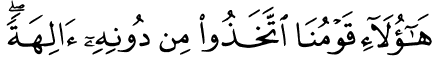  * هنا: يُشارُ بها إلى المكانِ.كقولِ سميح القاسم: هنا على صدورِكُمْ باقونَ كالجدارِ.+  قد تلحقُ كافُ الخطابِ اسمَ الإشارةِ.مثالٌ: ذاكَ - أولئكَ – هناكَ.+ كما تلحقُهُ لامُ البُعدِ إذا كانَ المُشارُ إليه بعيداً، أو للدَّلالةِ على تفخيمِهِ أو تعظيمِهِ.يسترجع معارفه ومكتسباتهيرسخ ...يثبت...يوظف....الوضعية الختامية** أوظف تعلّماتي :هات أمثلة تشتمل على أسماء إشارة   استخرج مما يأتي أسماء الإشارة وبين ما تختص به صاحبت زميلا كريما خلقه ، أبية نفسه صالحا عمله نقية سيرته حسنا كلامه * - أنجز تماريني في بيتي :الصفح37 يسترجع معارفه ومكتسباتهيرسخ ...يثبت...يوظف....المراحــــــلالوضعيات التعليمية التعلّميــــــــةالتـــقويـــــــــــــــــــــــــــــــموضعية الانطلاقمراقبة التحضير:الانطلاق من وضعية تعلّمية :بم تطالب الشعوب المضطهدة ؟  ج _ بالحرية  درسنا اليوم وللحرية الحمراء باب  ولد أحمد شوقي في القاهرة في السادس عشر من أكتوبر سنة 1870م لأب
تركي، وأم يونانية، يقول شوقي عن نفسه: إني عربي، ظل شوقي ينشد الشعر إلى أن توفي سنة 1932م بعد أن ترك تراثًا شعريًّا كبيرًاالتشخيصي:يستذكر ، يتذكر....يستنتج....يميّـــــــــز......الوضعیة الجزئیة الأولى:أفهم النصّالقراءة الصامتة:دعوة التلاميذ إلى فتح الكتاب صفحة 21 و قراءة النص قراءة صامتة للفهم.مراقبة فهم النص:- أسئلة الفهمس _ من يخاطب الشاعر في القصيدة ؟.؟ج _ الشعب السوري  س_ بم أمرهم  ؟ج _ اطرحو الأماني والقوا الأحلام  س _كيف يستعيد الشعب السوري حريته   ؟ بالكفاح والتضحية الفكرة العامة : .يقرأ النص قراءة صامتةيفهم ما ورد فيه.يستنتج الفكرة العامة للنصوضعيةبناءالتعلّمات قراءة نموذجية من الأستاذ ثم قراءة أحسن التلاميذ و أجودهم أداءً، ثم قراءات فردية من التلاميذ فقرة فقرة يراعى فيها الأداء ، الاسترسال ، سلامة اللغة ، احترام علامات الوقف .المناقشة و التحليل و استخلاص المعطيات:الوحدةالأولى:{ " 1 ... 2 "}قراءتها س _ بم استهل الشاعر قصيدبم أمر الشاعر أهل سوريا ؟  ج- أن يطرحوا الأماني ويلقوا عنهم الأحلام  س  _ ماذا اعتبر السياسة   ؟ ج _ خدعة  .س _ كيف ذلك   ؟ ج_ تغري الشعب بالألقاب وهي رق ,   تغري  : تثير   _ رق : عبودية  الفكرةالأساسية:تحذير الشاعر الشعب السوري إغراءات السياسة  الوحدة الثانية:{ 2 ... 4}قراءتها  س_ لم نصح الشاعر أهل سوريا ؟ ج _لأن وطنه يعاني مثل دمشق ؟س_ ماذا يجمعهم ؟ بيان غير مختلف في النطق أي اللغة الفكرةالأساسية:الثانية .نقمة الشاعر على المستعمر الغاشم ونصيحته للسوريين على الرغم من الاختلاف الجغرافي ووحدة اللسان والبيان. التكويني :يتدخل المتعلم في النقاشوضعيةبناءالتعلّماتوضعية الختام الوحدة الثالثة:{ 4 ... 7}قراءتهاس- يدعو الشاعر الشعب السوري إلى التضحية في سبيل وطنه حدد مظاهر التضحية من النص  ؟ ج _ ان رمتم نعيم الدهر فاشقوا للأوطان دم في كل حر  الفكرة الأساسیة الثالثة   قيمـة التضحية والفداء في سبيل الحقالوحدة الرابعة :{ 8البيت 10قراءتهاس- ماذا اعتبر الشاعر في القتلى   ؟ ج _ حياة لأجيال لاحقة س_ ماذا  يعني الشاعر بقوله   : وللحرية الحمراء       باب بكل ييد مضرجة يدق  ج_ يعني ان طريق الحرية لا يأتي الا بالقتالالفكرة الأساسیة الرابعة الثورة الدامية سبيل لحرية الأوطان.* ما الھدف  الذي يرمي إليه الشاعر من خلال  النّصّ؟المغزى العام: الحرية شمس يجب أن تشرق في كل نفس 
البناءالفني : لاحظ الأفعال اطرحوا _ القوا ما نوعها أمر مالغرض من الأمر؟  ج_  النصح كيف تبدوا مشاعر  الشاعر ؟ ج_  يبدو حزن الشاعر لما حلّ بدمشق من أذىيحلل .....يستخلص الأفكار الأساسية.يجرب ....يتعرف على أقسام البيت الشعري تقويم تحصيليحدد ثلاث مقاطع من القصيدة  _ احفظ البيتين 9 و10 ختامي الوضعيات التعليمية والنشاطات المقترحةالمراحلالوضعية التعلمية لو أردنا أن نأخذ صورة بواسطة آلة تصوير، على ماذا سنحصل فيما بعد ؟. ( على صورة طبقا للأصل للمشهد المصوّر ).
- ما ذا يستعمل الكاتب لتصوير شخصية أوحدث؟. ( إنّه أسلوب الوصف ).
السند ((وكانت أم السعد امرأة في العقد الخامس من عمرها ، طويلة القامة ،رقيقة العود،بيضاء البشرة مرفوعة الأس أبدا ذات نظرة لا تخلو من حدة ومرد ذلك ضعف بصرها منذ الولادة ،فهي تفتح عينيها بشدة وتوتر جبينها كلما ركزت نظرها على  شيء معين . وقد وخط الشيب شعرها ، لكنها لا تزال تحتفظ بالكثير من نشاطها وحيويتها  ))وضعية  الانطلاقيعرف معنى المقدمة تحديد أسس تحرير مقدمة المناقشة والتحليل قراءة السند س_ عم تتحدث هذه الفقرة  ؟ ج_ عن أم السعدج _ هل . تعرفت عليها ؟ نعم س – ماذا عالجت ؟ج _  تأمل أسلوبها ماذا تضمنت؟ ج _ وصف  س _ هل شرحت كل العناصر بالتفصيل ؟  ج_ لا بل باختصار  تعريف الوصف : الوصف هو فن من فنون الاتصال اللغوي يستعمل لتصوير الأحداث والتعريف بالشخصيات والتعبير عن المشاعر والمواقف بكلمات معبرة من خلال الوصف الداخلي أو الخارجي أو كليهما. بعض خصائص الوصف :- الأمانة في نقل صورة حقيقية عن الشخص .- الدقة في التصوير .- استعمال النعوت والأفعال الماضية بكثرة والمضارع الدال على الحال . وصف شخصية :- الوصف الخارجي [المظهر] : إبراز مكونات الشخصية الخارجية [الوجه , القامة, الملابس ...] والتركيزعلى ما يلفت النظر من محاسن أو عيوب .- الوصف الداخلي [المخبر] : إبراز مكونات الشخصية الداخلية كالطباع والأخلاق والعواطف ....وضعية بناء التعلماتالتدريب على انتاج مقدمة صف أحد أصدقائك قي عدة أسطر وضعية الختامالتقويمالوضعيات التعليمية والنشاطات المقترحةالمراحليميز بين الكاتب والشاعرالانطلاق من الوضعية التعلمية  إلام تعرض الشعرا الذين سخرؤا قصائدهم ضد المستعمر ؟اليوم في نصنا المسموع سنتناول الشاعر المضطهد  (مالك حداد).وضعية  الانطلاقالتدريب على الاصغاءالقدرة على تحديد مفهوم الإنسانيةتعميق الفهمالاسترسال مشافهة باعتماد تقنية السردالتدرب على آداب الحوار استنتاج القيمة االتربويةتوجيهات   : 1 ( قراءة النص المنطوق من طرف الأستاذ وأثناء ذلك يجب المحافظة على التواصل البصري بينه وبين متعلميه، مع الاستعانة بالآداء والحس الحركي و القرائن اللغوية وغير اللغوية  ـ يهيء الأستاذ الظروف المثلى للاستماع ).س_ عم يتحدث الكاتب في النص ؟س_ لماذا لم يكن الشاعر يحب الحياة ويتمناها للغير ؟ج_ لم يكن الشاعر يحب الحياة لأنه كان محروما من حنان الطفولة ، ومن الامتحانات الشهرية ، ومن المصروف الذي كان يعيده لأمه أما كونه كان يتمناها للغير لأنه يحب الإنسانية.  س_ ما لمقصود بكلمة الإنسانية؟ الإنسانية هي ان تحب لأخيك ما تحب لنفسك
الإنسانية إن تعمل لفائده الغير وليس لأجل مصلحتك فقط
الإنسانية إن تشارك الآخرين في كل نشئ حتى ولو دمعه يتيمة في أحزانهم
الإنسانية إن تحفظ صديقك وجارك وأخيك في السراء والضراء
الإنسانية  إن تكون أنت لا آن تتقمص شخصيه غيرك,س_ مم كان الشاعر محروما؟ج _ كان الشاعر محروما من الحنان .س_ هل يتمتع خالد الشاعر في مجتمعه بقيمة كبيرة ؟ كيف؟ ج _ نعم يتمتع خالد الشاعر في مجتمعه بقيمة كبيرة والدليل أن جميع الناس كانوا يرددون أشعاره في الجبال والسجون.س_ مم كان يخاف خالد الشاعر ؟ وماذا كان يتمنى ؟ج _ كان يخاف من أن لا يكون بمستوى الثوار وكان يتمنى أن يكون إنسان بمعنى الكلمةوضعية بناء التعلماتوضعية الاستثمارـــ الاسترسال مشافهة باعتماد تقنية االوصفالتدرب على آداب الحوار استنتاج القيمة االتربويةس _ إلام أرجع الكاتب انتشار الفوضى بين الناس ووسط المجتمعات؟ ج _ أرجع الكاتب انتشار الفوضى بين الناس ووسط المجتمعات إلى الوحوش البشرية المتمثلة في الاستعمار والمستبدين س_ ماذا سيحدث بعد رحيل هؤلاء الوحوش؟ج _ سيعم الأمن والسلام وتنتشر المحبة بين أبناء الشعب ليس السلاح الوسيلة الوحيدة للدفاع عن الوطن بل هناك من سخر قلمه للدفاع عن وطنه  وكانت كلماته كالرصاص والتاريخ الجزائر حافل بهؤلاء الأبطال تحدث عن أحدهم مبينا تضحياته وأنواع التعذيب التي تعرض لها مستشهدا ببعض مقولاته أو أبياته يكلف الأستاذ المتعلمين بإنتاج الموضوع شفويا بلغة سليمة مستعينينن بما سجلوا من رؤوس أقلام حيث يدلي السامعون للعروض بآرائهم وتصويباتهم ، ويدافع العارضون عن عروضهم بجرأة ._ يعقب الأستاذ على كل ما دار بين المتعلمين ، مؤيدا ومصوبا من حيث العارف  والمعلومات القيمة الإنسانية  المستخلصة من النصالوطن هو أول الدروب الذي يوصلنا للكون ، فالإنسان بعلمه وعمله هو الوطن والمنتمي إلى الوطن ، والإنسان بجهله وسوء أخلاقه هو المدمر لهذا الوطن أو ذاك .
تطبيق :ابحث في اليوتيوب عن شريطا وثائقيا موضوعه إعدام بطل من أبطال الثورة وسجل رؤوس أقلام تستعين بها أثناء عرضك الشفوي ؟_ اسم البطل _ كيف ألقي القبض عليه _ المكان والزمان _ كيف عذب حتى استشهد أثر قصة البطل على نفسيتك .وضعية الختامالمراحــــــلالوضعيات التعليمية التعلّميــــــــةالتـــقويـــــــــــــــــــموضعية الانطلاقمراقبة التحضير:الانطلاق من وضعية تعلّمية ملذا تقدم لوطنك إذا تعرض للاعتداء الأجنبي  ؟أفديه بروحي موضوعنا اليوم فداء الجزائرالتشخيصي:يدرك التلميذ أن الإنسان يتأثر لبعده عن وطنه......أفهم النصّالقراءة الصامتة:دعوة التلاميذ إلى فتح الكتاب صفحة 32 و قراءة النص قراءة صامتة للفهم.مراقبة فهم النص:- أسئلة الفهممن المتحدث في النص ؟ج _  الفدائي   مس_ من يكون مخلوف وزهور؟   فدائيان   س_ ماذا حدث لمخلوف ؟   ج_ استشهد        س_ بم يتصف  ؟  ج_ بالشجاعة الفكرة العامة : يستنتج الفكرة العامة للنص قراءة نموذجية من الأستاذ ثم قراءة أحسن التلاميذ و أجودهم أداءً، ثم قراءات فردية من التلاميذ فقرة فقرة يراعى فيها الأداء ، الاسترسال ، سلامة اللغة ، احترام علامات الوقف .المناقشة و التحليل و استخلاص المعطيات:الفقرة الأولى:{ من قول الكاتب:سررت  ... إلى قوله:  يفتشونه  }قراءتهس _ من هم المظليون؟ ج _ جنود المظلات س_ بم كانوا يتصفون؟ج_ عيونهم زرقاء مليئة بالقسوة س_  بم أمر المظليون مخلوف؟ج_ أمروه أن يرفع يديه وأن يستدير نحو الجدارثم بدأو في تفتيشه  .الفكرة الأولى  الأساسية توقيف مخلوف عند حاجز الشرطة لتفتيشه .وضعيةبناءالتعلّماتالفقرة الثانية:{ من قول الكاتب:.وبعد قليل   إلى قوله:.يا زهور . }قراءتهاس_  ماذا فعل مخلوف ؟ج_ رتب أوراقه الثبوتية س_  كم عملية فدائية قام بها الفدائيان ؟ ج_ عمليتان الحاسمة: الفاصلةالفكرةالأساسيةالثانية  . مرور زهور بسلام عند الحاجز. ومساعدتها لمخلوف الفقرة الثالثة ( من قول الكاتب كان ينوي ... الى قوله تحيا الجزائر )س_  هل استطاع أن ينتقم لوطنه ؟ ج _ نعم كيف ذلك ؟ ج_ بتفجيره القنبلة على الدورية س _ ماذا نال مخلوف ؟  ج_ الشهادة س_ ما العبارة الدالة على ذلك؟ج_ تحيا الجزائر  ما مصير الشهداء ؟ الجنة ما القيمة التربوية المستخلصة من النص ؟المغزى العام قال الله تعالى: ﴿ وَلَا تَحْسَبَنَّ الَّذِينَ قُتِلُوا فِي سَبِيلِ اللَّهِ أَمْوَاتًا بَلْ أَحْيَاءٌ عِنْدَ رَبِّهِمْ يُرْزَقُونَ ﴾ آل عمران: 169] 

التكويني :يقرأ النص قراءة صامتةيفهم ما ورد فيه..يتدخل المتعلم في النقاش يحلل .....يستخلص الأفكار الأساسية.يجرب ....يتوصل إلى مغزى النصوضعية ختامية- لخّص مضمون النّصّ .یتلخّص مضمون النص في قصة فدائي جزائري يدعى مخلوف ضحى بحياته من أجل وطنه الجزائر لأنه يدرك التضحية من أجل الوطن تتطلب الشجاعة والإقدام والصبر والتحديتطبيق فوريما نمط النص  _  وصفي .يلخصيستخرجأعرف قواعـد لغـتي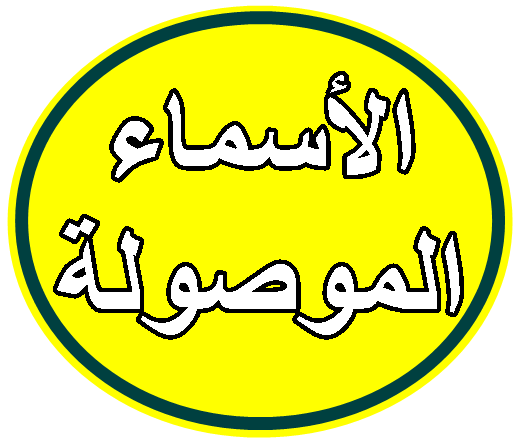 اذكر بعض المعارف ؟ قراءة الشواهد من قبل الأستاذ ثم كلف بعض التلاميذ بالقراة- استخراج الشواهد من النص المقروء:االشواهد  :1-  انتظرت الكلمة الرهيبة التي تأمرني بالوقوف  2-لحقت بمخلوف الذي كان ينتظرني في منعطف الشاعر  3 _ قال تعالى : { الذين هم على صلاتهم دائمون }  .4 _ قال تعالى : { اللاتي دخلتن بهن }  .قراءة الشواهد من قبل الأستاذ ثم كلف بعض التلاميذ بالقراةالمناقشة والتحليل س _ لاحظ العبارة : انتظرت الكلمة الرهيبة التي هل اكتمل معنى الاسم التى ج – لا س_ متى اكتمل  ؟ ج_ اكتمل بجملة  تأمرني بالوقوف  س_ مادا يسمى الاسم الذي لا يكتمل معناه إلا بوجود  جملة بعده ؟ الاسم الموصول س_ ماذا نسمي الجملة التي بعد الاسم الموصول ؟ ج_ صلة الموصول الاسم الموصول وجملة صلة الموصول ماذا يشكلان ؟ ج_ جملة موصولة اذكر بعض الأسماء الموصولة الواردة في الأمثلة الدي _ التي _ الذين _  اللاتي اذكر أسماء موصولة أخرى ظ الاستنتاج تعريف الأسماء الموصولة : ما يدل على معين بواسطة جملة تذكر بعده وتسمى هذه الجملة صلة الموصول .
ـــ الأسماء الموصولة قسمان ، الخاصة والمشتركة 
• اسم الموصول الخاص :
الأسماء الموصولة الخاصة هي التي تفرد وتثنى وتجمع وتذكر وتؤنث حسب مقتضى الكلام 
ـ الذي: للمفرد المذكر . 
ـ اللذان و اللذين : للمثنى المذكر 
ـ الذين : للجمع المذكر العاقل 
ـ التي: للمفرد المؤنث 
ـ اللتان واللتين : للمثنى المؤنث 
ـ اللاتي و اللواتي و اللائي : للجمع المؤنث 
ـ الألى : للجمع مطلقا 
• اسم الموصول المشترك :
الأسماء الموصولة المشتركة هي التي تكون بلفظ واحد للجميع فيشترك فيها المفرد والمثني والجمع والمذكر والمؤنث وهي ( من ـ ما ـ ذا ـ أيّ ـ ذو ) 
ـ من : للعاقل ( نجح من اجتهد و من اجتهدت و من اجتهدا و من اجتهدتا و من اجتهدوا ... )
ـ ما : لغير العاقل (اركب ما شئت من الخيل واقرأ من الكتب ما يفيدك نفعا ... )يسترجع معارفه ومكتسباتهيرسخ ...يثبت...يوظف....الوضعية الختامية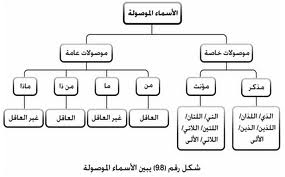 ** أوظف تعلّماتي :هات أمثلة تتعلق بالأسرة أو الوطن تتضمن أسماء موصولة    استخرج مما يأتي الأسماء الموصولة وبين أنواعها  أعرباغفر لنا ما فرط منا * - أنجز تماريني في بيتي :الصفح41 يسترجع معارفه ومكتسباتهيرسخ ...يثبت...يوظف....المراحــــــلالوضعيات التعليمية التعلّميــــــــةالتـــقويـــــــــــــــــــــــــــــــموضعية الانطلاقمراقبة التحضير:الانطلاق من وضعية تعلّمية :في أي شهر اندلعت الثورة المجيدة ؟  ج _ شهر نوفمبر درسنا اليوم نوفمبر هو سليمان بن العرابي بن الزاوي جوادي من مواليد 12 فبراير 1953 بالجنوب الجزائري .
الدراسة : خريج دار المعلمين ببوزريعة ثم المعهد العالي للفنون الدرامية ببرج الكيفان الجزائر العاصمة .
العمل:اشتغل بالعمل الصحفي مند منتصف السبعينيات و من الجرائد التي عمل بها : مجلة ألوان ، جريدة الشعب، مجلة الوحدة و مجلة الثقافة ، ثم عين سنة 1995 مديرا للثقافة بولاية الجلفة و بعدها بولاية الطارف حيث ما زال يزاول عمله .التشخيصي:يستذكر ، يتذكر....يستنتج....يميّـــــــــز......الوضعیة الجزئیة الأولى:أفهم النصّالقراءة الصامتة:دعوة التلاميذ إلى فتح الكتاب صفحة 42و قراءة النص قراءة صامتة للفهم.مراقبة فهم النص:- أسئلة الفهمس _ بم يتغنى الشاعر؟.ج _ بثورة نوفمر   س_ لم فجر الشعب هذه الثورة   ؟ج _ ليطرد المستعمر ويستعيد حريته   س _أي المناطق شملت   ؟ كل التراب الوطني  الفكرة العامة : .يقرأ النص قراءة صامتةيفهم ما ورد فيه.يستنتج الفكرة العامة للنص قراءة نموذجية من الأستاذ ثم قراءة أحسن التلاميذ و أجودهم أداءً، ثم قراءات فردية من التلاميذ فقرة فقرة يراعى فيها الأداء ، الاسترسال ، سلامة اللغة ، احترام علامات الوقف .المناقشة و التحليل و استخلاص المعطيات:الوحدةالأولى:{ " 1 ... 4 "}قراءتها س _ مالمقصود بمنبع الثائرين  ؟  ج- أن مكان اندلاع الثورة والثائرين هن المجاهدون   س  _ ما معنى الماجدين    ؟ ج _ العظماء  الثائرين   .س _ بم وصف المجاهدين    ؟ ج _ بالظافرين ,   الظافرين : الفائزين س _ بم وصف ثورة نوفمبر ؟ ح_ بشعلة الثورات ماذا يقصد برياض الحماة ؟ الجزائر حماة :         أباة :ج مفرده الأبي : المُتَرفِّع عَنْ كُلِّ مَا يَشِينُ النَّفْسَ ، أنُوفاً ، مَنْ لاَ يَرْضَى بِالذُّلِّ     كماة : الشجعان       الفكرة الجزئيةالأولى اعتزاز الشاعر بأمجاد وثوار الجزائر وضعيةبناءالتعلّماتوضعيةبناءالتعلّماتوضعية الختام الوحدة الثانية:{ 5 ... 8}قراءتها  س_ من هو الذي طرده الشعب الجزائري ؟ ج _الذي استعمر  ويقصد فرنسا  ؟س_ بم شبه الشاعر الجنود في ساح المعركة ؟ بالأسود س_ من أين هم الجنود ؟ ج_ من مدن وقررى الجزائر س_ ماذا طلب منك أن تردد ؟ أننا اول من تصدى واشعل فتيل الثورة س لماذا؟ لاستعادة العزة والشرف ووسيلتهم العصي والجناجر  الفكرةالأساسية:الثانية .بيان الشاعر أن ثورة نوفمبر كانت شاملة لكل أنحاء الوطن الوحدة الثالثة:{ 9 ... 10 }قراءتهاس- علام يشهد جبل الأوراس  ؟ ج على بطولات الثوار وتقتيلهم للأعداء وعن الشهداء الأبرارالفكرة الأساسیة الثالثة جبال الأوراس لسان ناطق لبطولات الشعب الجزائري ماذا تعتبر ثورة نوفمبر بالنسبة للشعب الجزائري المغزى العام: قال مفدي زكرياء  نوفمبر جل جلالك فينا 
           ألست الذي بث فينا اليقينا 
سبحنا على لجج من دمانا
             و للنصر رحنا نسوق السفيناالبناءالفني : لا حظ العبارة فكنا كأسد الشرى _ عم يتحدث الشاعر في هذه العبارة ؟ _ عن الجنود في ساح المعركة ما دخل كلمة أسد في التعبير ؟ _ شبه به الجنود_ هل هناك تشابه أو تماثل بين المفتخر به وهو الجنود والمشار إليه بالضمير كنا والطرف الثاني أسد الشرى أم لا ؟ _ نعم يوجد تماثل _ فيما تمثل ؟ _ القوة كيف نسمي هذه الصورة ؟ التشبيه هو: عقد مقارنة بين طرفين أو شيئين يشتركان في صفة واحدة ويزيد أحدهما على الآخر في هذه الصفة , باستخدام أداة للتشبيه.
ومن هذا التعريف يمكننا التعرف على أركانالتشبيه وهي:
حسب المثال السابق :
المشبه: الرجل
المشبه به: الأسد
أداة ]التشبيه: الكاف
وجه الشبه: الشجاعة
ويمكن لأداة التشبيه أن تكون حرفاً أو اسماً أو فعلاً أو مايشبه ذلك مثل: ( الكاف – مثل – شبيه – يشبه – يماثل .......الخ)
. التكويني :يتدخل المتعلم في النقاشيحلل .....يستخلص الأفكار الأساسية.يجرب ....يتعرف على أقسام البيت الشعري تقويم تحصيلياستخرج من النص تشبيها وحدد أركانه  ختامي التقويمالوضعيات التعليمية والنشاطات المقترحةالمراحل الانطلاق من الوضعية التعلمية :كثيرون هم أبطال وطننا الغالي الذين تعرضوا للتعذيب ثم القتل . ونصنا المسموع اليوم يتحدث عن أحد هؤلاء الأبطال . لنصغي جيدا لنص ذات ليلة  (جميلة زنير)وضعية  الانطلاقالتدريب على الاصغاءاستعمال علامات الوقف من خلال الاجابات عن الأسئلةيفهم المنطوق ويتفاعل معه القدرة على تحديد الفكرة العامةالاسترسال مشافهة باعتماد تقنية السردالتدرب على آداب الحوار توجيهات   : 1 ( قراءة النص المنطوق من طرف الأستاذ وأثناء ذلك يجب المحافظة على التواصل البصري بينه وبين متعلميه، مع الاستعانة بالآداء والحس الحركي و القرائن اللغوية وغير اللغوية  ـ يهيء الأستاذ الظروف المثلى للاستماع ).س _ من هم الذين دفعوا الباب بركلات عنيفة ؟ج _ جنود الاستعمار.ما معنى ركلات ؟ركلات : جمع ركلة وهي ضربة بالقدم ، تراكل القوم أي ضرب بعضهم البعض بالأرجل. س _ عم يبحثون هذه الليلة ؟س_ كيف وجد العساكر الشخص الذي كانوا يبحثون عنه ؟اذكر بعض صفاتهج_  وجدوه في غرفته أشعث الشعر حافي القدمين يزر معطفه المتهدل بطريقة خاطئة س _ كيف كان موقف الأم وابنها في هذا الموقف ؟ج _ تسمرت رجلاه ولم يبد حراكا أما الأم فبدت مذعورة تسد طريقهم إليه.س_ كيف عامل العساكر الأم أمام ابنها؟ج- دفعها أحدهم بعنف ملقيا بها على الأرض ،ثم داسها الآخر بحذائه الثقيل .المعطيات_ هجوم الجنود على بيتالفدائي_ كان موقف الأم وابنها في هذا الموقف_معاملة العساكر للام_ القبض على الابنوضعية بناء التعلماتـوضعية الاستثماروضعية الختامالاسترسال مشافهة باعتماد تقنية السردالتدرب على آداب الحوار استنتاج القيمة االتربويةكثيرون هم أبناء وطننا الحبيب الذين ضحو بانفسهم في سبيل الوطن وفيهم من تعرض للاعدام  والتاريخ الجزائر حافل بهؤلاء الأبطال تحدث عن أحدهم مبينا تضحياته وأنواع التعذيب التي تعرض لها .يكلف الأستاذ المتعلمين بإنتاج الموضوع شفويا بلغة سليمة مستعينينن بما سجلوا من رؤوس أقلام حيث يدلي السامعون للعروض بآرائهم وتصويباتهم ، ويدافع العارضون عن عروضهم بجرأة ._ يعقب الأستاذ على كل ما دار بين المتعلمين ، مؤيدا ومصوبا من حيث العارف  والمعلومات القيمة الإنسانية  المستخلصة من النصخير للمرء أن يموت في سبيل فكرته من أن يعمر طول الدهر خائناً لوطنه جباناً عن نصرته
المراحــــــلالوضعيات التعليمية التعلّميــــــــةالتـــقويـــــــــــــــــــموضعية الانطلاقمراقبة التحضير:الانطلاق من وضعية تعلّمية ماذا نطلق على الانسان الذي يحب وطنه كثيرا ويتذكره في كل المناسبات ويسعى دوما لخدمته ؟ الوطني موضوعنا اليوم الوطني التشخيصي:يدرك التلميذ أن الإنسان يتأثر لبعده عن وطنه......أفهم النصّالقراءة الصامتة:دعوة التلاميذ إلى فتح الكتاب صفحة 32 و قراءة النص قراءة صامتة للفهم.مراقبة فهم النص:- أسئلة الفهمس_ مالموضوع الذي عالجه النص ؟ الوطنية س_ اذكر بعض صفات الوطني ؟ج _  الصدق _ الإخلاص التغني بالأمجاد الفكرة العامة : يستنتج الفكرة العامة للنص قراءة نموذجية من الأستاذ ثم قراءة أحسن التلاميذ و أجودهم أداءً، ثم قراءات فردية من التلاميذ فقرة فقرة يراعى فيها الأداء ، الاسترسال ، سلامة اللغة ، احترام علامات الوقف .المناقشة و التحليل و استخلاص المعطيات:الفقرة الأولى:{ من قول الكاتب:الوطني   ... إلى قوله:  خارجه   }قراءتهس _ من هو الوطنيالصادق  في نظر الكاتب ؟ ج _ هو الذي يهيم بوطنه ويتغنى بأمجاده وتأخذه االنخوة عندما يرفرف علم بلده ويكون مستعدا للدفاع عن وطنه سواء بداخله أو خارجه يهيم : من الهيام أي الحب الشديد النخوة : المروءة الفكرة الأولى  الأساسية بيان الكاتب صفات الوطني الصادق وضعيةبناءالتعلّماتالفقرة الثانية:{ من قول الكاتب:.إنها صورة    إلى قوله:.يا زهورغير ذلك . }قراءتهاس_  ماهي المجالت التي يجب أن يتحرك فيها الوطني الصالح  ؟ج_  يعبر عن حبه لوطنه بحساسه الصادق وأفعاله ويرتقي به بين الأمم بنقل صورة جميلة عن الوطن  الفكرةالأساسيةالثانية  . الدعوة إلى ضرورة الاعتزاز بالوطن مهما كانت مقوماته الفقرة الثالثة ( من قول الكاتب فوطن  ... الى قوله وطنية  )س_  كيف يجب أن يكون الوطن في عين المرء ؟ ج _ أجمل الأوطان وأحبها س_ انطلاقا من النص هل هناك علاقة بين الوطن والإيمان ؟ج_ نعم حب الوطن من الايمان  الفكرة الجزئية الثالثة دعوة الاسلام إلى ضرورة حب الوطن واعتباره من الإيمانماذا ينتج عن تأصل حب الوطن في نفوس الأفرادما القيمة التربوية المستخلصة من النص ؟المغزى العام وطني من لي بغيِرك عشقاًُ فـ أعشقهُ، ولمن أتغنى، ومن لي بغيرك شوقًأ وأشتاقُ لهُ.
التكويني :يقرأ النص قراءة صامتةيفهم ما ورد فيه..يتدخل المتعلم في النقاش يحلل .....يستخلص الأفكار الأساسية.يجرب ....يتوصل إلى مغزى النصوضعية ختامية- لخّص مضمون النّصّ .یتلخّص مضمون النص في قصة فدائي جزائري يدعى مخلوف ضحى بحياته من أجل وطنه الجزائر لأنه يدرك التضحية من أجل الوطن تتطلب الشجاعة والإقدام والصبر والتحديتطبيق فوريما نمط النص  _  وصفي .يلخصيستخرجأعرف قواعـد لغـتي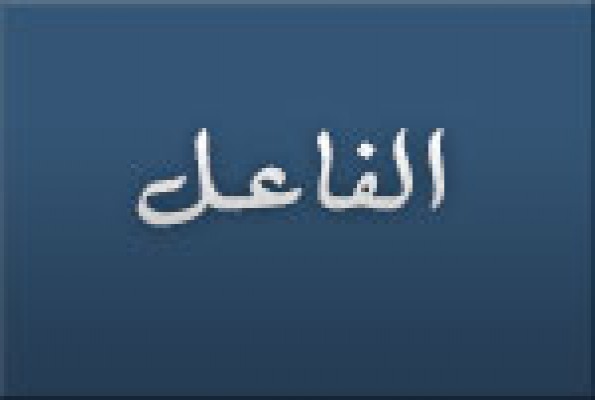 مم تتكون الجملة الفعلية ؟ علام يدل الفاعل - استخراج الشواهد من النص المقروء:االشواهد  :1-  تتفاوت مستويات الأمم  2-يرى علم وطنه   3 _ تعبر عن أسمى العواطف   4- أمره المظليون أن يرفع يديه.  5- حضر أبوك . 6- مر الفدائيان أمام الشرطة .7- صافحت محمدا                                                                     8- أحس أن كياني يتجه إليه .                                                     قراءة الشواهد من قبل الأستاذ ثم كلف بعض التلاميذ بالقراةالمناقشة والتحليل تعريف الفاعل: لاحظوا المثال: 1. ما نوع الجملة ؟ حددوا عناصرها . علام يدل الفاعل ؟ أين يذكر ؟ كيف يكون فعله ؟الفاعل: هو اسم مرفوع يذكر بعد فعل مبني للمعلوم ليدل على من قام بالفعل أو اتصف به  مثال: سافر خالد. مرض عمر . علامات رفع الفاعل: لنلاحظ مثال : 1. ما علامة رفع الفاعل في كل مثال ؟- الضمة الظاهرة في آخره إذا كان صحيح الآخر مفردا كان أو جمع مؤنث سالم أو جمع تكسير . مثال : نجح المجتهد . خرجت العاملات . تغيب العمال.- الضمة المقدرة على آخره إذا كان معتل الآخر  بسبب الثقل إذا كان حرف العلة ياء وبسب التعذر إذا كان حرف العلة ألفا . مثال: زارنا الوالي. نام الفتى.- الواو إذا كان من الأسماء الخمسة أو كان جمع مذكر سالم. مثال: حج أخوك. انتصر المجاهدون .- الألف إذا كان مثنى. مثال: ضحك الولدان.أنواع الفاعل: كيف جاء الفاعل في كل مجموعة من حيث اللفظ ؟ يكون الفاعل : - اسما ظاهرا – أو ضميرا متصلا [ت,نا,ن,ا,و,ي]– أو ضميرا مستترا [أنا,أنت,نحن, هو، هي]يسترجع معارفه ومكتسباتهيرسخ ...يثبت...يوظف....الوضعية الختامية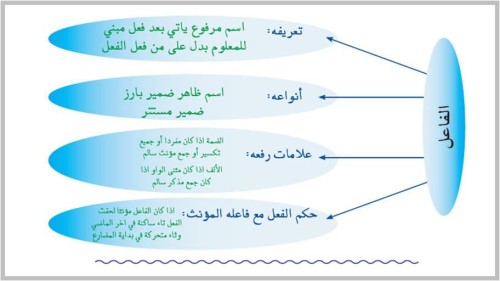 ** أوظف تعلّماتي :ابحث في النص عن أفعال أخرى وبين فاعليها     أعربصحت الأجسام إنما هذب الناس الدين القويم* - أنجز تماريني في بيتي :الصفحة 45 يسترجع معارفه ومكتسباتهيرسخ ...يثبت...يوظف....المراحــــــلالوضعيات التعليمية التعلّميــــــــةالتـــقويـــــــــــــــــــــــــــــــموضعية الانطلاقمراقبة التحضير:الانطلاق من وضعية تعلّمية :ناحان من أرض الجولان العربية السورية قالت له :معاتبة لما تركتني وحدي؟ قال لها: أنا العهد ما نسينت من خلال قصيدة بشراك يا دعد سنعرف سبب رحيله .التشخيصي:يستذكر ، يتذكر....يستنتج....يميّـــــــــز......الوضعیة الجزئیة الأولى:أفهم النصّالقراءة الصامتة:دعوة التلاميذ إلى فتح الكتاب صفحة 42و قراءة النص قراءة صامتة للفهم.مراقبة فهم النص:- أسئلة الفهمس _ لم ترك الشاعر دعد ؟.ج _ لأنه ذهب ليدافع عن وطنه    س_ ما به وطنه   ؟ج _ سلب أرضه المستعمر    الفكرة العامة : .يقرأ النص قراءة صامتةيفهم ما ورد فيه.يستنتج الفكرة العامة للنص قراءة نموذجية من الأستاذ ثم قراءة أحسن التلاميذ و أجودهم أداءً، ثم قراءات فردية من التلاميذ فقرة فقرة يراعى فيها الأداء ، الاسترسال ، سلامة اللغة ، احترام علامات الوقف .المناقشة و التحليل و استخلاص المعطيات:الوحدةالأولى:{ " 1 ... 5 "}قراءتها س _ من يخاطب الشاعر في البيت الأول   ؟  ج- دعد س  _ مم يشتكي     ؟ ج _ من البعد    .هدني : أتعبني ألامني س _ ما سبب بعد الشاعر     ؟ ج _ استرجاع حقوق وطنه المسلوبة  س _ استخرج من  المقطع الأول ما يدل على وطنية الشاعر  ؟ ح_ عشقت هواءه الصافي  س_ اذكر بعض جرائم المستعمر  ؟ بأرض مزقو أختي  يرتد: يعود أضناني: أرهقني الوجد: الخزن س _ عم تسآل الشاعر ؟ ج _ الام الخوف يقتلنا الام الصبح لا يبدوا؟مالمقصود بالصبح هنا؟ ج _ الحرية     الفكرة الجزئيةالأولى  معاناة الشاعر أللم فراق الأحبة ونقمته على  الغاصب الذي سلبه وطنه  وهويتهوضعيةبناءالتعلّماتوضعيةبناءالتعلّماتوضعية الختام الوحدة الثانية:{ 6 ... 8}قراءتها  س_ ماذا قرر الشاعر  ؟ ج _سأصليهم بنيران   ؟س_ يبدوا أن الشاعر راغب في تجاوز محنة وطنه وتحدي الاسعمار مالدليل على ذلك  ؟ ج_ ثورتي ليس لها حد لا الصاروخ يرعبني إذا مالغيض يشتد س_ بم نعت المستعمرين  ؟ ج_ ذا لص وذا وغد  الفكرةالأساسية:الثانية .رغبة الشاعر في تجاوز محنته بالدفاع الشرس عن وطنه  الوحدة الثالثة:{ 9 ... 11 }قراءتهاس- متى سيحس الشاعر بفرحة العيد  ؟ ج _ عندما يستعيد وطنه  س_ ماذا ستستبشر دعد ؟ ج _ فرحة استرجاع الوطن الفكرة الأساسیة الثالثة أمل الشاعر في العودة إلى أرضه بعد تحقيق النصر هل يمكن أن تجد وطنا يعوضك عن وطنك ؟ المغزى العام: قال مفدي زكرياء  ذكرت بلادي فاستهلت مدامعي
                             بشوق إلى عهد الصبا المتقادمالبناءالفني : لا حظ العبارة فكنا كأسد الشرى _ الام العتب يا دعد        فمهلا هدني البعد _ هل هناك تشابه دعد _ البعد_ نعم _ فيما تمثل ؟ _ القوة اللفظهناك تشابه بين الكلمتين في اللفظ مع اختلافهما في المعنى  كيف نسمي هذه االمحسن ؟ الجناس: وهو أن يتفق اللفظان في النطق أو يتقاربان فيه ويختلفان في المعنى، 1 ـ الجناس التام
وهو ما اتفق فيه اللفظان المتجانسان في أمور أربعة:
نوع الحروف، وعددها، وهيئتها، وترتيبها مع اختلاف المعنى، كقوله تعالى: (ويوم تقوم الساعة يقسم المجرمون ما لبثوا غير ساعة)
فالمراد بالساعة الاولى: يوم القيامة.. وبالساعة الثانية: جزء من الزمان.الجناس الناقص
وهو ما اختلف اللفظان في أحد الأمور الأربعة المذكورة (النوع والعدد والهيئة والترتيب)
فالإختلاف في عدد الحرف، نحو: (دوام الحال محال)
وفي نوعه: كقوله تعالى: (ذَلِكُم بِمَا كُنتُمْ تَفْرَحُونَ فِي الأَرْضِ بِغَيْرِ الْحَقِّ وَبِمَا كُنتُمْ تَمْرَحُونَ)
وفي هيئته: نحو: (الجَدّ في الجِدّ والحرمان في الكسل)
وفي ترتيبه: نحو: (رحم الله من فكّ كفّه وكفّ فكّه). التكويني :يتدخل المتعلم في النقاشيحلل .....يستخلص الأفكار الأساسية.يجرب ....يتعرف على أقسام البيت الشعري تقويم تحصيليما نوع النص_ حدد أقسام البيت الثاني   هات أمثلة عن الجناس بنوعيهختامي 